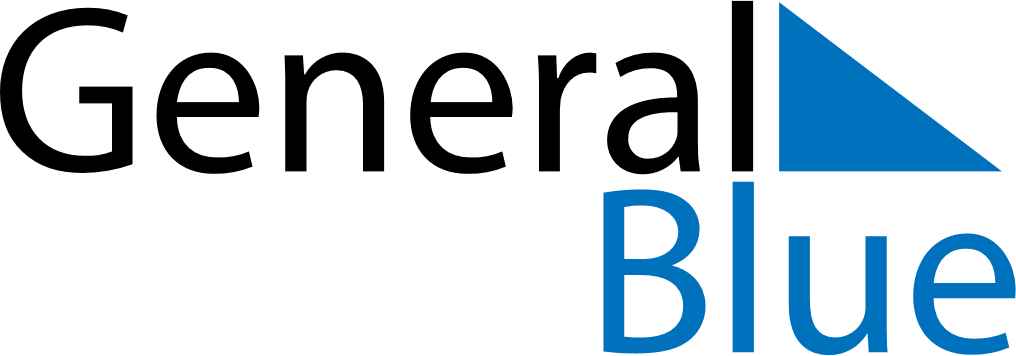 March 1936March 1936March 1936March 1936March 1936SundayMondayTuesdayWednesdayThursdayFridaySaturday12345678910111213141516171819202122232425262728293031